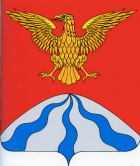 АДМИНИСТРАЦИЯ МУНИЦИПАЛЬНОГО ОБРАЗОВАНИЯ«ХОЛМ – ЖИРКОВСКИЙ РАЙОН» СМОЛЕНСКОЙ ОБЛАСТИП О С Т А Н О В Л Е Н И Еот  20.01.2020   № 47    	Администрация муниципального образования «Холм-Жирковский район» Смоленской областип о с т а н о в л я е т:       1. Внести    в   муниципальную      программу   «Формирование современной городской среды на территории Холм-Жирковского городского поселения Холм-Жирковского района Смоленской области», утвержденную постановлением Администрации муниципального образования «Холм-Жирковский район» Смоленской области от  19.12.2017 №648(в редакции от 06.08.2018 № 380, от 19.11.2018 № 561, от 20.12.2018 № 632, от 01.03.2019№127, от 27.03.2019№178, от 30.04.2019№226, от 10.09.2019№456, от 29.11.19№651) следующие изменения:        1.1. приложение «Нормативная  (предельная) стоимость работ для проведения минимальных работ по благоустройству дворовых территорий, входящих в состав минимального перечня таких работ» читать в новой редакции.        1.2. приложение «Адресный перечень мероприятий  муниципальной программы «Формирование современной городской среды на территории Холм-Жирковского городского поселения Холм-Жирковского района Смоленской области» читать в новой редакции.        1.3. приложение «Минимальный перечень работ по благоустройству дворовых территорий многоквартирных домов» читать в новой редакции.       1.4. приложение «Дополнительный перечень работ по благоустройству дворовых территорий многоквартирных домов» читать в новой редакции.      Контроль за исполнением настоящего постановления оставляю за собой.Настоящее постановление вступает в силу после дня подписания.    и.п. Главы муниципального образования «Холм - Жирковский    район»Смоленской   области 			                                          	А.П.Горохов                              Адресный перечень  мероприятий   муниципальной программы «Формирование современной городской среды на  территории Холм-Жирковского городского поселения Холм-Жирковского района  Смоленской области» Нормативная  (предельная) стоимость работ для проведения минимальных работпо благоустройству дворовых территорий, входящих в состав минимального перечня таких работПримечание:   нормативную стоимость работ по благоустройству дворовых территорий следует определять на основании территориальных сметных нормативов Смоленской области, включенных в федеральный реестр сметных нормативов, подлежащих применению при определении сметной стоимости объектов капитального строительства, строительство которых финансируется с привлечением средств федерального бюджета, с применением индексов изменения сметной стоимости, разрабатываемых Департаментом Смоленской области по строительству и жилищно-коммунальному хозяйству, по статьям затрат, по виду строительства  «общеотраслевое строительство».Минимальный перечень работ по благоустройству                                                                   дворовых территорий многоквартирных домовДополнительный перечень работпо благоустройству дворовых территориймногоквартирных домовО внесении изменений в муниципальную программу «Формирование современной городской среды на территории муниципального образования Холм-Жирковского городского поселения Холм-Жирковского района Смоленской области»                                                    Приложение № № п/п                                   Наименование объектов1.Повышение  уровня благоустройства дворовых территорий Холм-Жирковского городского поселения Холм-Жирковского района  Смоленской области 1.1Благоустройство дворовых территорий:2021 год:1) п.г.т. Холм-Жирковский, ул. Пушкина, д.22,24,24а, ул. Победы, д.16;2) п.г.т. Холм-Жирковский, ул. Октябрьская, д.29,31,33,35, ул. Свердлова, д.9;3) п.г.т. Холм-Жирковский, ул. Московская, д.12,14,16.4) п.г.т. Холм-Жирковский, ул. Свердлова, д.7, ул. Октябрьская, д.36.2022 год:1) п.г.т. Холм-Жирковский, ул. Новая, д.3;2)  п.г.т. Холм-Жирковский, ул. Советская, д.62,64;3) п.г.т. Холм-Жирковский, ул. Свердлова, д.5,5а, пер. Октябрьский, д.2,4.2023 год:1) п.г.т. Холм-Жирковский, ул. Карла Маркса, д.7;2) п.г.т. Холм-Жирковский, ул. Свердлова, д.11,13;3) п.г.т. Холм-Жирковский, ул. Ленина, д. 2,4,6,8;2024 год:1) п.г.т. Холм-Жирковский, ул. Ленина, д.1а,1,3;2) п.г.т. Холм-Жирковский, ул. Советская, д.61,63;3) п.г.т. Холм-Жирковский, ул. Московская, д. 2,4,8,10;4) п.г.т. Холм-Жирковский, ул. Коммунистическая, д.4,6,8. итого:14 (четырнадцать) дворовых территорий.2.Повышение  уровня благоустройства общественных территорий Холм-Жирковского городского поселения Холм-Жирковского района  Смоленской области2.1Благоустройство общественных территорий:1) 2020год – «Город Детства»2) Сквер воинов-интернационалистов 3) Парк Графа Уварова4) Парк ПобедыИтого (четыре) общественных местаПриложение № п/пНаименование работЕдиница измеренияПредельная стоимость работ (руб.)1.Установка урны1 урна7 5002.Установка скамейки1 скамейка22 0003.Установка стола с навесом1 шт.20 0004.установка светильника наружного освещения на опоре: - с воздушной прокладкой кабеля 1 шт.40 974- с подземной прокладкой кабеля        1 шт.              58 534Замена светильника наружного освещения1 шт.23 4145.Ремонт дворовых проездов2 341 6.Ремонт и (или) устройство автомобильных парковок        1 м2               2 400 7.Ремонт и (или) устройство тротуаров        1 м2               2 200 8.Ремонт и (или) устройство площадок для мусорных контейнеров         1 м2               4 300Приложение  1. установка урн 1. установка урн 2.обеспечение освещения дворовых территорий 2.обеспечение освещения дворовых территорий 3.установка скамеек 3.установка скамеек 4. ремонт дворовых проездов4. ремонт дворовых проездов5.ремонт и (или) устройство автомобильных парковок5.ремонт и (или) устройство автомобильных парковок6.ремонт и (или) устройство тротоаров6.ремонт и (или) устройство тротоаров7.ремонт и (или) устройство площадок для мусорных контейнеров7.ремонт и (или) устройство площадок для мусорных контейнеров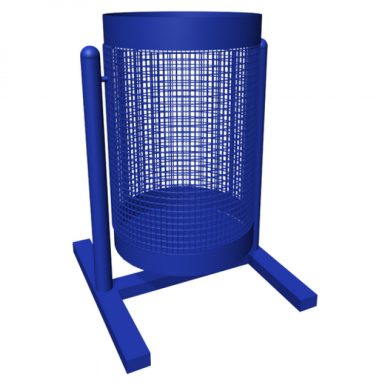 Урна для мусора 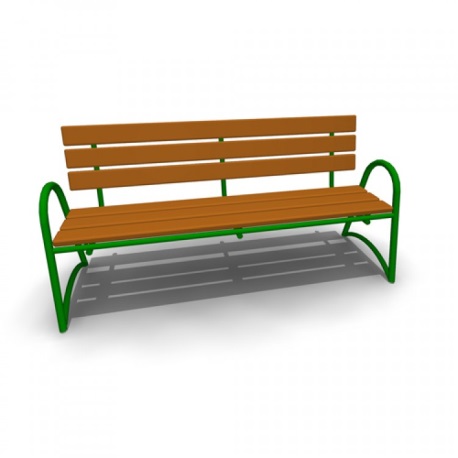 Скамья со спинкой Приложение № п/пНаименование видов работ 1.Устройство и оборудование детских  и (или) спортивных площадок, иных площадок2.Ремонт автомобильных дорог, образующих проезды к территориям, прилегающим к многоквартирным домам3.Ремонт и (или) устройство водоотводных сооружений4.Ремонт и (или) установка пандусов5.Озеленение территорий